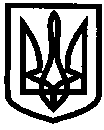 УКРАЇНАУПРАВЛІННЯ ОСВІТИІЗЮМСЬКОЇ МІСЬКОЇ РАДИХАРКІВСЬКОЇ ОБЛАСТІ14.03.2018										№104 Про запобігання дитячому травматизму під час весняних  канікул 2018/2019 навчального рокуНа виконання Законів України «Про освіту», «Про загальну середню освіту», «Про охорону дитинства», «Про пожежну безпеку», «Про дорожній рух»,Положення про організацію роботи з охорони праці учасників навчально-виховного процесу в установах і закладах освіти, затвердженого наказом Міністерства освіти і науки України  від 01.08.2001 № 563, зареєстрованого у Міністерстві юстиції України 20.11.2011 за  № 969/6160 (зі змінами), Порядку розслідування та обліку нещасних випадків невиробничого характеру, затвердженого постановою Кабінету Міністрів України  від 22.03.2001 № 270 (зі змінами), Положення про організацію роботи з охорони праці учасників навчально-виховного процесу в установах і закладах освіти (затверджено наказом МОН України від 01.08.2001р. №563), Положення про порядок розслідування нещасних випадків, що сталися під час навчально-виховного процесу в навчальних закладах (Із змінами, внесеними згідно з наказом Міністерства освіти і науки №773 від 05.07.2004р.), наказу МОН України від 26.12.2017 р., №1669 «Про затвердження Положення про організацію роботи з охорони праці та безпеки життєдіяльності учасників освітнього процесу в установах і закладах освіти», листа МОН України від  26.04.13 р., №1/9-305 «Про використання Інструктивно-методичних матеріалів з питань охорони праці, безпеки життєдіяльності у навчально-виховному процесі», листа Міністерства освіти і науки України від 26.05.2014 №1/9-266 «Про використання Методичних матеріалів «Вимоги безпеки під час канікул», листа ХОДА ДНО від 19.02.2018 №01-31/690 «Щодо виконання Плану першочергових заходів з профілактики травматизму невиробничого характеру в Харківській області», наказу управління освіти Ізюмської міської ради Харківської області від 27.08.2018 №307 «Про організацію роботи з безпеки життєдіяльності учасників освітнього процесу в закладах освіти міста Ізюм» з метою запобігання дитячому травматизму під час проведення весняних канікул 2018/2019 навчального рокуНАКАЗУЮ:Керівникам закладів загальної середньої освіти :1.1. Ужити необхідних заходів щодо організованого та безпечного проведення шкільних канікул, навчальних екскурсій в закладах загальної середньої освіти.Термін: упродовж весняних канікул2018/2019 навчального року1.2. Забезпечити дієвий контроль за безумовним дотриманням правил та заходів безпеки під час канікул, навчальних екскурсій.Термін: упродовж весняних канікул 2018/2019 навчального року1.3. Забезпечити неухильне виконання Законів України «Про дорожній рух», «Про пожежну безпеку», «Про забезпечення санітарного та епідемічного благополуччя населення», Кодексу цивільного захисту України в частині проведення відповідної роботи щодо запобігання всім видам дитячого травматизму, Положення про організацію роботи з охорони праці учасників навчально-виховного процесу в установах і закладах освіти, затвердженого наказом Міністерства освіти і науки України  від 01.08.2001 № 563, зареєстрованого у Міністерстві юстиції України 20.11.2011 за  № 969/6160 (зі змінами),Термін: упродовж весняних канікул2018/2019 навчального року1.4. Організувати проведення цільових інструктажів з учасниками освітнього процесу з питань безпеки життєдіяльності.Термін: до початку весняних канікул2018/2019 навчального року1.5. При організації екскурсій, подорожей дотримуватися вимог Інструкції щодо організації та проведення екскурсій і подорожей з учнівською та студентською молоддю, затвердженої наказом Міністерства освіти і науки України від 02.10.2014 № 1124, зареєстрованого в Міністерстві юстиції України від 27.10.2014 за № 1341/26118, листа Департаменту науки і освіти Харківської обласної державної адміністрації від 26.01.2018 року №01-32/399 «Про організацію туристсько – краєзнавчої роботи», наказу управління освіти від 05.09.2018 року №339 «Про організацію екскурсійної та туристсько – краєзнавчої роботи в 2018/2019 навчальному році», листа управління освіти від 26.03.2018 року №01-14/790 «Про організацію туристсько – краєзнавчої роботи»Термін: упродовж весняних канікул 2018/2019 навчального року1.6. Провести відповідну роз’яснювальну роботу з учнями та вихованцями щодо дотримання правил безпечної поведінки з легкозаймистими та токсичними речовинами, вибухонебезпечними предметами, дотримання правил пожежної безпеки і безпеки дорожнього руху тощо.Термін: до початку весняних канікул2018/2019 навчального року1.7. Про всі випадки дитячого травматизму з учнями та вихованцями негайно інформувати управління освіти за телефоном: 2-21-14 та письмово, не порушуючи встановлених термінів відповідно до вимог чинного законодавства. Термін: упродовж весняних канікул2018/2019 навчального року2. Контроль за виконанням даного наказу покласти на начальника відділу змісту і якості освіти управління освіти Ізюмської міської ради Харківської області Васько Н.О.Начальник  управління освіти                    		О.В.БезкоровайнийФілонова